家長會會長薛惠貞家長會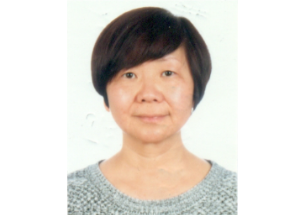 生活組副會長  黃舒蔓生活組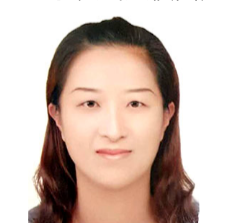 財務組副會長 林蘊馨財務組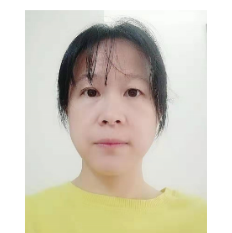 行政組副會長 陳品君行政組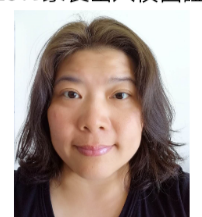 幼小學副會長 金婭幼小學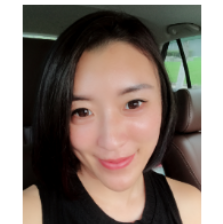 中學部副會長楊健松中學部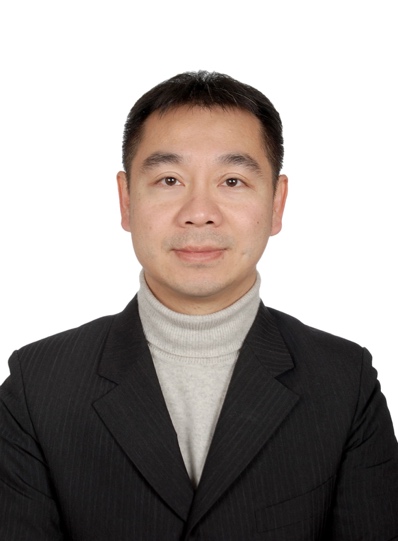 愛心團團長愛心團